Couleur café 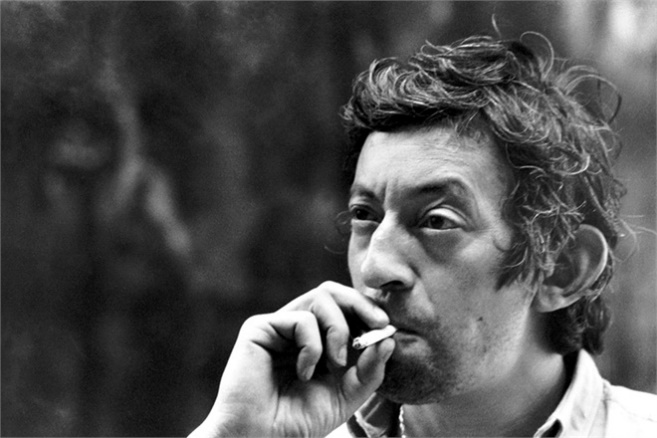 Serge GainsbourgJ'aime ta couleur café
Tes cheveux café
Ta gorge café
J'aime quand pour moi tu danses
Alors j'entends murmurer
Tous tes bracelets
Jolis bracelets
A tes pieds ils se balancentCouleur café
Que j'aime ta couleur caféC'est quand même fou l'effet
L'effet que ça fait
De te voir rouler
Ainsi des yeux et des hanches
Si tu fais comme le café
Rien qu'à m'énerver
Rien qu'à m'exciter
Ce soir la nuit sera blancheCouleur café
Que j'aime ta couleur caféL'amour sans philosopher
C'est comme le café
Très vite passé
Mais que veux-tu que j'y fasse
On en a marre de café
Et c'est terminé
Pour tout oublier
On attend que ça se tasseCouleur café
Que j'aime ta couleur café